Lexical Test «Environmental issues»Complete the sentences using the correct form of the words… is bad for the environment.						polluteMany endangered species now face …					extinctHe gave me … information.							valueFarming has changed climate almost as much as …				forestThe … of tropical forests is of crucial importance.				conserveThe … turtles were translocated to a safe environment			dangerMatch the word with its definition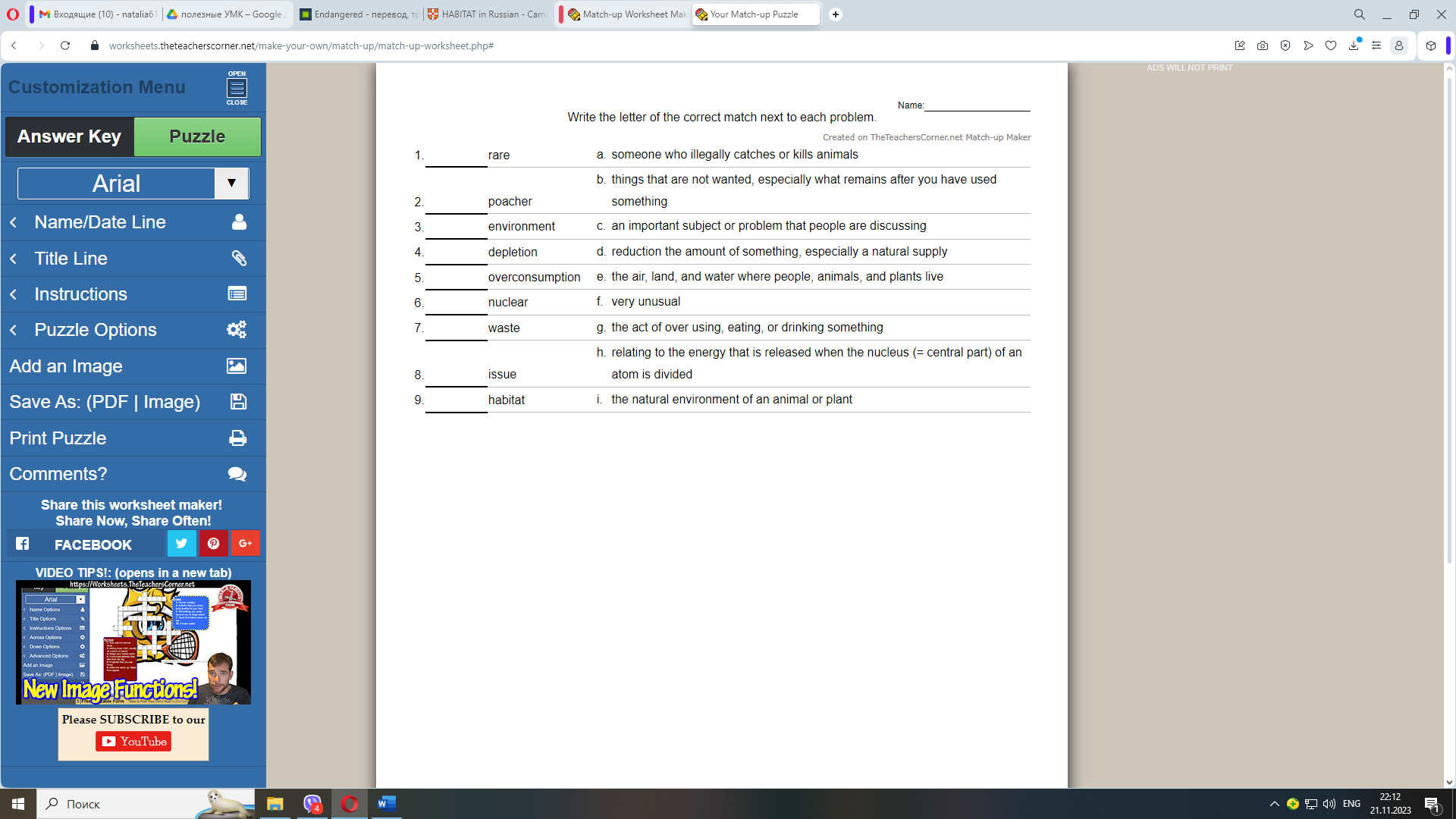 Fill in the preposition He is aware … danger.The indirect effects … climate change may be profound.I don't think he's capable … murder.How are humans different … the rest of creation?Translate the phrases …. (Сохранение) may be the only recourse.I can't believe that man springs from the … (обезьяны)We live in an increasingly … (взаимозависимый) world.A new National Biological Survey to protect species habitat and … (биоразнообразие)